Kulturní deník 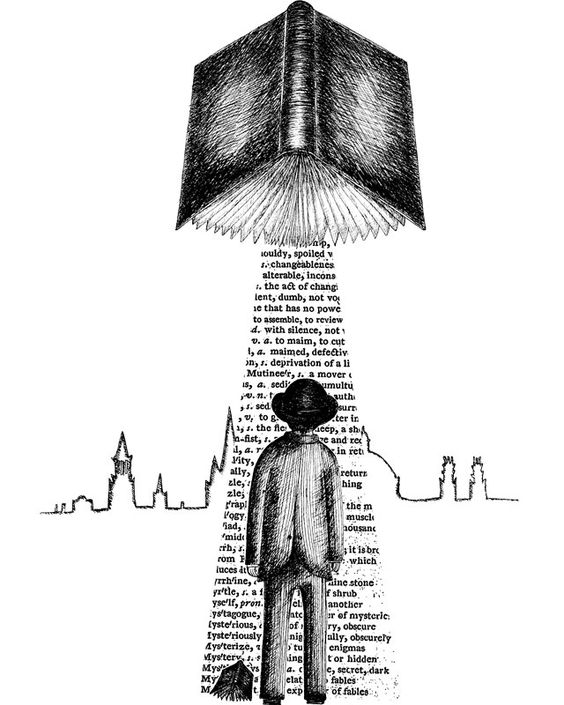 „Neexistuje věrnějšího přítele než knihy.“
   Ernest Hemingway„Knihy jsou pro lidi tím, čím jsou pro ptáky křídla.“John RuskinKulturní deník je i obrazem kulturního života a souborem záznamů četby studenta. Knihy student vybírá z Kánonu titulů. Přečtené knihy zpracovává podle doporučeného postupu (viz.  otázky k rozboru) do Kulturního deníku. Ukázku z knihy okopíruje či přepíše do deníku a poté s ní pracuje podle zadaných otázek. Přečtené knihy jsou nedílnou součástí ústní části maturitní zkoušky, jsou východiskem pro osobní kánon studenta, seznam 20 titulů k ústní MZ.Četba kvalitní literatury ovlivňuje představivost, vnímání, paměť a má vliv na citový život. Upevňuje vůli a morálku. I. PRÓZA, DRAMA1) AutorZákladní údaje o autorovi (životopisná data, zajímavosti, ..)Názvy 3 dalších významných děl autoraLiterárně historický kontext (doba, umělecký směr, 3 současníci)2) DíloDatum prvního vydáníLit. druh a žánr (stručná charakteristika)Téma, hlavní myšlenkaKompoziceHorizontální členěníČasoprostorVypravěčUmělecký směr (stručná charakteristika)Charakteristika postav (3) Stručný děj3) Práce s textem Vyberte krátkou ukázku z knihy a odpovězte na otázky. (Opište nebo okopírujte ukázku a nalepte)Proč jste si vybral/a právě tento úryvek?Jaká je hlavní myšlenka výňatku?Charakterizujte jazykové prostředky literárního díla, konkrétní příklady hledejte v úryvku (spisovný jazyk, nespisovný jazyk, hovorový jazyk, archaismy, poetismy, neologismy…)Charakterizujte typ vypravěče, své tvrzení doložte na úryvku. Popište způsob vyprávění (ich/er forma).Zařaďte ukázku do kontextu díla? (Kdy a kde se odehrává).4) Doplňující otázkya) Líbila se vám kniha? Proč? V čem spočívá největší síla (účinek) knihy? Čím se odlišuje od jiných knih, které jste četl/a?b) Která myšlenka z knihy vás zaujala? Opište zajímavý úsek (větu) z knihu a napište k němu vlastní komentář. c) Komu byste knihu doporučil/a a proč?II. POEZIE1) AutorZákladní údaje o autorovi (životopisná data, zajímavosti, ..)Názvy 3 dalších významných děl autoraLiterárně historický kontext (doba, umělecký směr, 3 současníci)2) DíloDatum prvního vydáníLit. druh a žánr (stručná charakteristika)Téma, hlavní myšlenkaStruktura dílaUmělecký směr3) Práce s textemVyberte krátkou ukázku z knihy a odpovězte na otázky. (Opište nebo okopírujte ukázku a nalepte)Proč jste si vybral/a právě tento úryvek?Jaká je hlavní myšlenka úryvku?Najděte 3 motivy nacházející se v ukázce.Popište formální podobu básně: rým, verš. Charakterizujte jazykové prostředky literárního díla, konkrétní příklady hledejte v úryvku (jazyk, archaismy, poetismy, neologismy …)Určete tropy (min. 5) a figury.Zařaďte ukázku do kontextu díla? (Kdy a kde se odehrává konkrétní výňatek)4) Doplňující otázkya) Líbila se vám kniha? Proč? V čem spočívá největší síla (účinek) knihy? Čím se odlišuje od jiných knih, které jste četl/a?b) Která myšlenka z knihy vás zaujala? Opište zajímavý úsek (větu) z knihu a napište k němu vlastní komentář. c) Komu byste knihu doporučil/a a proč?